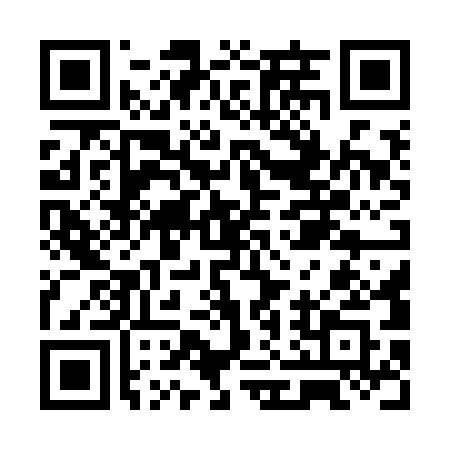 Prayer times for Melville Island, AustraliaWed 1 May 2024 - Fri 31 May 2024High Latitude Method: NonePrayer Calculation Method: Muslim World LeagueAsar Calculation Method: ShafiPrayer times provided by https://www.salahtimes.comDateDayFajrSunriseDhuhrAsrMaghribIsha1Wed5:406:5312:434:046:347:422Thu5:406:5312:434:046:347:423Fri5:406:5312:434:046:337:424Sat5:416:5312:434:036:337:415Sun5:416:5312:434:036:337:416Mon5:416:5312:434:036:327:417Tue5:416:5312:434:036:327:418Wed5:416:5412:434:036:327:409Thu5:416:5412:434:036:317:4010Fri5:416:5412:434:026:317:4011Sat5:416:5412:434:026:317:4012Sun5:416:5412:434:026:317:4013Mon5:416:5512:434:026:307:4014Tue5:416:5512:434:026:307:4015Wed5:426:5512:434:026:307:3916Thu5:426:5512:434:026:307:3917Fri5:426:5612:434:026:307:3918Sat5:426:5612:434:026:307:3919Sun5:426:5612:434:026:297:3920Mon5:426:5612:434:026:297:3921Tue5:426:5712:434:026:297:3922Wed5:436:5712:434:026:297:3923Thu5:436:5712:434:026:297:3924Fri5:436:5712:434:026:297:3925Sat5:436:5812:434:026:297:3926Sun5:436:5812:434:026:297:3927Mon5:436:5812:434:026:297:3928Tue5:446:5812:444:026:297:3929Wed5:446:5912:444:026:297:3930Thu5:446:5912:444:026:297:3931Fri5:446:5912:444:026:297:39